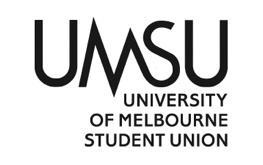   University of Melbourne Student UnionMeeting of the Queer Committee AgendaWednesday, 18th January 2023, 2 p.m. AEDT Meeting 2(23)Location: Zoom link: https://unimelb.zoom.us/j/86728866252?pwd=ZU9NUHNtMTRZaW5HNVVvZURYbyttZz09    Password: 862063Meeting opened at 2:06 p.m. AEDT.Procedural MattersElection of ChairAcknowledgement of Indigenous CustodiansAttendanceToby Mills, Al Lin, and Inderpreet Dhillon were present as official members of the Queer Committee. Theo Purchase, April Kelly, and Natasha Mulay were present as observers of the meeting.ApologiesNo apologies received.ProxiesNo proxies received.MembershipNo change to membership at the moment.Adoption of Agenda	Confirmation of Previous MinutesConflicts of Interest DeclarationMehul declares conflict of interest for Motion 9.1, as he knows the supplier and the contractor and had recommended the business.Matters Arising from the MinutesThere were no matters arising from the minutes.Correspondence Mehul was approached by a psychologist who wanted to establish their own queer safe space, and who wanted to potentially sponsor our department events.Toby asked if the collaboration was a counselling service referral or if it was just for the safe space.Mehul elaborated that the conversation that they had did not revolve around service provision, as it would probably go through the University, as well as through CAPS. Instead, the conversation had was more based on potential sponsorship from them as a business or collaboration on any capacity, but that they would ask about details of this potential collaboration based on Toby’s enquiry.Office Bearer ReportsMehul mainly talked to the jewellery supplier about procuring materials for our Summerfest event, as well as having correspondence with the psychologist mentioned in Item 5.Leslie handled a lot of CME communication and projects, including the making of the Elevator Pitch, album cover, as well as the Summerfest application. They have also contacted and confirmed most facilitators for collectives being held during the year. Other ReportsThere were no other reports.Operational Business (Motions on Notice)There were no motions on notice regarding operational business.The position of chair was shifted temporarily to Leslie as Mehul had a conflict of interest regarding the upcoming motion.General Business (Motions on Notice)As Mehul had a conflict of interest, they refrained from joining in the conversation around this motion. Leslie explained that due to the supplier sourcing materials through wholesale means, the price they offered was a lot cheaper than through a retail online website. Leslie also briefly calculated the price difference between using the supplier and sourcing materials independently through online websites and found that the latter method costs 4 times more than through the supplier, and concluded that it is unlikely to run a sizable event within the projected expenditure with retail prices.Other Business (Motions without Notice)Next MeetingMehul briefly mentioned the agenda items for next meeting. Leslie also notified committee members of volunteering opportunities during the Summerfest event.CloseThe meeting was closed at 2:31 pm.Motion: That Mehul Gopalakrishnan is to be elected Chair.Mover:   Mehul Gopalakrishnan                                             Seconder:  Al LinCARRIED WITHOUT DISSENTMotion: That the agenda be adopted as presented.Mover:   Mehul Gopalakrishnan                                             Seconder:  Inderpreet DhillonCARRIED WITHOUT DISSENTMotion: To accept the previous minutes as a true and accurate record of meeting 1(23).Mover:   Mehul Gopalakrishnan                                             Seconder:  Inderpreet DhillonCARRIED WITHOUT DISSENTMotion: That office bearer reports be accepted en BlocMover:   Mehul Gopalakrishnan                                             Seconder:  Toby MillsCARRIED WITHOUT DISSENTMotion: That the position of chair be move from Mehul Gopalakrishnan to Leslie HoMover:       Mehul Gopalakrishnan             Seconder:        Inderpreet DhillonCARRIED WITHOUT DISSENT9.1. Motion: That the Queer Committee approves the expenditure of $1200 from the Events budget line for the procurement of materials required for the Summerfest jewellery making workshop.Mover:     Leslie Ho                                           Seconder:  Al LinCARRIED WITHOUT DISSENTMotion: That the position of chair be move back to Mehul Gopalakrishnan from Leslie HoMover:       Leslie Ho                                Seconder:        Al LinCARRIED WITHOUT DISSENT10.1. Motion: That the Queer Committee approves the expenditure of $300 from the Consumables & Supplies budget line for the purchase of Queer Space supplies such as trans tape, dental dams, and female condoms.Mover:     Mehul Gopalakrishnan         Seconder:         Inderpreet DhillonCARRIED WITHOUT DISSENT